Образовательная область: лепка (мастер-класс)Тема: «Ананас»Цель: познакомить детей с приёмами лепки фруктов (ананас)Материал: пластилин жёлтого, зелёного, тёмно-зелёного и любого цвета, стек, зубочисткаСкатайте шарик из коричневого пластилина (для основы можно использовать остатки пластилина любого цвета).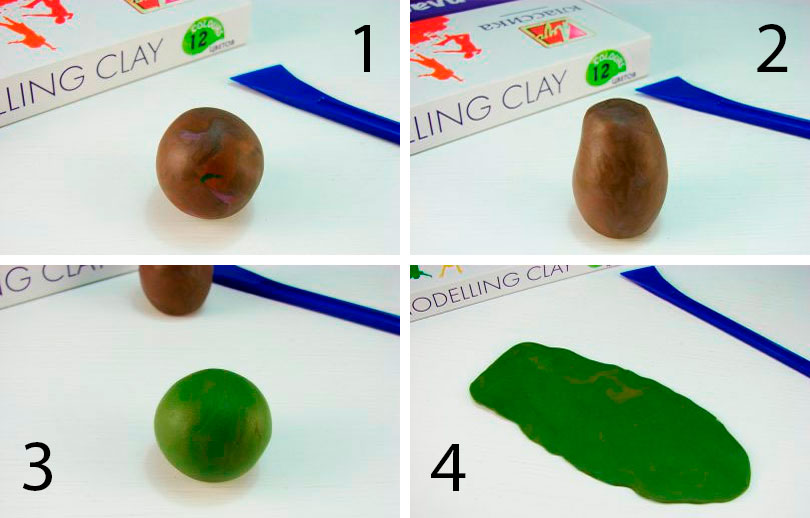 Придайте шарику форму груши, а основание сделайте устойчивым.Скатайте шар из тёмно-зелёного пластилина, затем раскатайте в овальную лепёшку.Сделайте лепёшку большего размера из жёлтого пластилина.Соедините зелёную и жёлтую лепёшку, затем раскатайте их.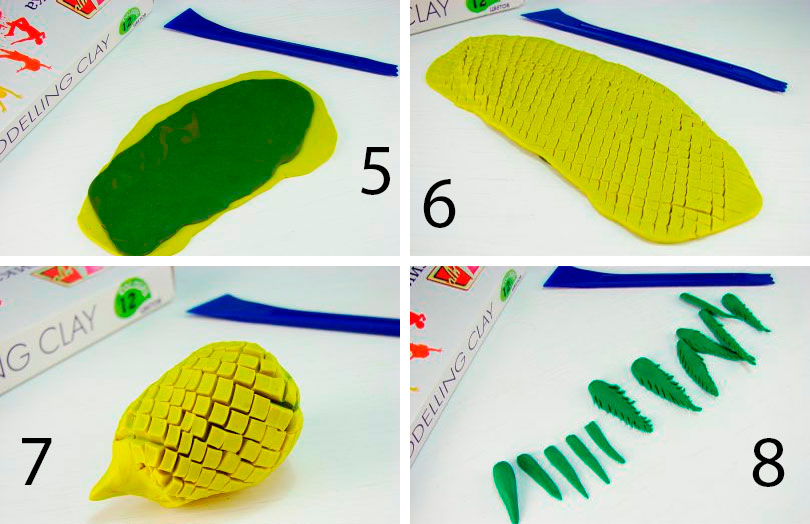 Переверните заготовку жёлтой стороной вверх и прорисуйте стеком сетку.Оберните коричневую заготовку ананаса жёлтой лепёшкой.Срежьте излишки пластилина и сгладьте стыки пальцами.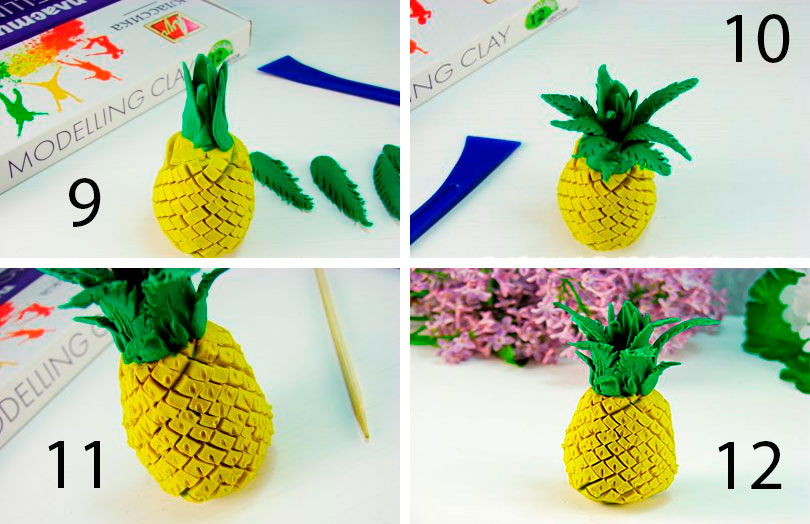 Слепите продолговатые листочки из зелёного пластилина и прорежьте зубчатый контур.Прилепите листья к верхушке ананаса, как показано на изображении.